Wypełnia kierunkowy opiekun praktyk z ramienia UczelniPROTOKÓŁ WERYFIKACJI EFEKTÓW UCZENIA SIĘ ORAZ DOKUMENTACJI PRAKTYKI Imię i nazwisko studenta: …………………………………………………………..………………………………………Nr albumu: ………………………………………….………………………………………………………..………………………..…..(podpis opiekuna praktyk)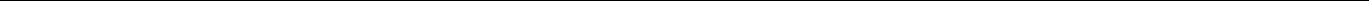 Wypełnia RektorDECYZJANa podstawie oceny wystawionej przez zakładowego opiekuna praktyki, oceny wystawionej przez opiekuna praktyk z ramienia Uczelni, a także własnej oceny merytorycznej …………………………………………., dotyczącej w szczególności realizacji wskazanych w raporcie efektów uczenia sięZaliczam praktykęNie zaliczam praktyki, uzasadnienie: …………………………………………………………………………………………………………………………………………………………………………………………………………………….……….Weryfikacja zakładanych efektów uczenia się Min 18 pkt - warunek uzyskania  zaliczenia (ocena ustalana na podstawie arkusza samooceny studenta)Kompletność dokumentów wymaganych w kierunkowym regulaminie i programie praktyk (0-1 pkt) Rzetelność w wypełnieniu dziennika praktyk: opis zadań, opis własnych wniosków i spostrzeżeń (0- 2pkt.)Weryfikacja obowiązkowości studenta – terminowość złożenia dokumentacji praktyk (0-1pkt)Ocena wystawiona na podstawie uzyskanej ilości punktów*:*Punktacja i ocena dotycząca weryfikacji dokumentów:*Punktacja i ocena dotycząca weryfikacji dokumentów:20-34pkt Zaliczenie praktyki 0-19 pktBrak zaliczeniaTarnów, ………………………..Tarnów, ………………………..………....……………………………..…..………(data)(podpis Rektora)